  Rocky Point Fire & EMS                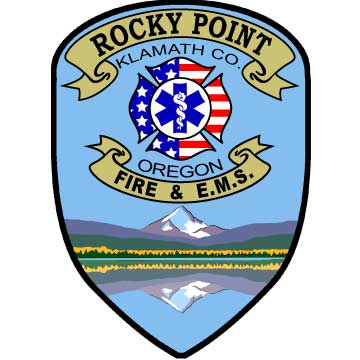 Fire Chief	    Board MembersDiann Walker-Pope	    Bruce HarpPh: 541 356-2100	    Pat O’Shay	    David Carpenter                                                                                                                  Richard Stevens	    Theresa PetersonChief@rpfire.com                                                                                                                 				BOARD MEETING AGENDAApril 11, 2022CALL TO ORDERFLAG SALUTE….. ROLL CALLRECOGNITION OF GUESTS- No audience participation until good and welfareMINUTES OF PREVIOUS MEETING TREASURES REPORT:BOARD OF DIRECTORS REPORTOLD BUSINESS:Update on addition Grant resolution for sewer RFPAspen Room PolicyComplaint ProcessBoard Training March 23Senate Bill 1582NEW BUSINESS:Press Releases for BoardBudget ProcessResolution To change Bar-B-Que signaturesChiefs ReportGOOD AND WELFAREComments and Concerns on Fire Department Subject- 3-minute limit per personBBQ Ad hoc VOLUNTEER ASSOCIATION REPORT- Next Board Meeting May 9, 2022Agenda also available at rpfire.com